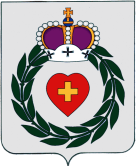 Администрация
муниципального образования муниципального района «Боровский район»Калужской областиПОСТАНОВЛЕНИЕВ связи с изменением сценарных условий формирования проекта бюджета на 2023 год и плановый период 2024 и 2025 годов,ПОСТАНОВЛЯЮ:Внести в постановление администрации муниципального образования муниципального района «Боровский район» от 29.09.2022г. № 1312 «Об   основных направлениях бюджетной и налоговой политики Боровского района на 2023 год и плановый период 2024 и 2025 годов» изменения, заменив в абзаце пятом пункта 7 раздела III «Условия, используемые при составлении проекта местного бюджета на 2023 год и на плановый период 2024 и 2025 годов, и подходы к его формированию» приложения к постановлению «Основные направления бюджетной и налоговой политики Боровского района на 2023 год и плановый период 2024 и 2025 годов» слова «в 2023 году – 6,1%» словами в «в 2023 году – 5,5%».Коршунова Людмила Васильевна,заместитель заведующего отделом финансов,8/48438/4-35-88Отп. 10 экз.           1 экз. - в дело,           9 экз. - отдел финансовСОГЛАСОВАНО						   «03» _11_ 2022 г.             г. Боровск             г. Боровск     № 1490 О     внесении    изменений     в    постановление администрации  муниципального  образования муниципального района «Боровский район» от 29.09.2022г.           № 1312            «Об    основных    направлениях       бюджетной      и     налоговой    политики    Боровского   района  на  2023 год и плановый период 2024 и 2025 годов»О     внесении    изменений     в    постановление администрации  муниципального  образования муниципального района «Боровский район» от 29.09.2022г.           № 1312            «Об    основных    направлениях       бюджетной      и     налоговой    политики    Боровского   района  на  2023 год и плановый период 2024 и 2025 годов»Глава администрации                      Н.А. КалиничевЗаместитель главы администрации по управлению делами______________ Л.Г. СпиченковаЗаместитель главы администрации – заведующий отделом экономики и финансов_________________ А.В. ГорячеваЗаведующий правовым отделом  ________________ В.В. Абрамова